2.1. Цель проведения самообследования – самооценка содержания, условий и результатов образовательной деятельности ОО с последующей подготовкой отчета о самообследовании для предоставления учредителю ОО и общественности.2.2. В ходе проведения самообследования осуществляется сбор и обработка следующей информации:общая характеристика образовательной деятельности ОО;система управления ОО;особенности организации образовательного процесса;качество кадрового, учебно-методического, библиотечно-информационного обеспечения и материально-технической базы ОО;качество подготовки обучающихся;данные о востребованности выпускников;анализ показателей деятельности ОО, подлежащей самообследованию.2.3. Порядок проведения самообследования согласуется с ВСОКО и использует ресурсную базу последней.2.4. Самообследование призвано установить уровень соответствия образовательной деятельности ОО требованиям действующих федеральных государственных образовательных стандартов общего образования.2.5. По итогам самообследования:выявляются позитивные и (или) негативные тенденции в объектах оценивания (самооценивания), в образовательной системе ОО в целом, резервы ее развития;определяются причины возникновения отклонений состояния объекта изучения и оценивания от параметров ВСОКО, формируемых с учетом требований действующего законодательства РФ в сфере образования;определяются меры по коррекции выявленных негативных тенденций образовательной деятельности ОО;вносятся коррективы во ВСОКО.3. Организация самообследования3.1. Самообследование проводится ежегодно.3.2. Проведение самообследования включает в себя:планирование и осуществление процедур самообследования;обобщение полученных результатов и формирование на их основе отчета о самообследовании, предоставляемого учредителю ОО и общественности.3.3. Под процедурой самообследования понимается действие должностного лица, направленное на получение и обработку достоверной информации согласно закрепленным за этим должностным лицом направлениям деятельности и в соответствии с его функциональными обязанностями.3.4. В проведении самообследования используются следующие формы и методы:плановые запросы информации;качественной и количественной обработки информации;экспертной оценки (включая экспертирование документов);анкетирования, опроса.3.5. Результаты самообследования предоставляются в форме отчета, который готовится с использованием оценочной информации, полученной по итогам проводимых в ОО мониторингов, диагностик, комплексных контрольных работ, а также информации о результатах итоговой аттестации учащихся.4. Состав должностных лиц, привлекаемых к самообследованию, и направления их деятельности4.1. В рабочую группу по проведению самообследования включаются:директор ОО;заместители руководителя ОО;руководители предметных методических объединений.4.2. Директор ОО:обеспечивает локальную нормативную базу проведения самообследования, подготовки отчета о самообследовании;обеспечивает предоставление учредителю и общественности отчета о самообследовании;содействует оптимизации процедур подготовки отчета о самообследовании.4.3. Заместители директора ОО:участвуют в разработке структуры отчета о самообследовании; вносят рекомендации в дизайн электронной версии отчета о самообследовании, размещаемой на официальном сайте ОО;разрабатывают шаблоны документирования информации, включаемой в отчет о самообследовании;обеспечивают сбор информации, подлежащей включению в отчет о самообследовании, согласно выполняемому функционалу и в соответствии с приказом руководителя ОО;способствуют минимизации временных издержек по подготовке отчета о самообследовании посредством опережающего планирования необходимых организационных процедур;контролируют выполнение сетевого графика подготовки отчета о самообследования; консультируют, по необходимости, лиц, предоставляющих информацию;осуществляют итоговое написание отчета о самообследовании согласно выполняемому функционалу и в соответствии с приказом руководителя ОО.4.4. Руководители предметных методических объединений ОО:разрабатывают и реализуют систему мер по информированию педагогических работников о целях и содержании отчета о самообследовании;организуют методическое сопровождение оценочной деятельности педагога, результаты которой включаются в отчет о самообследовании;содействуют осуществлению обратной связи с участниками образовательных отношений в вопросах доступности информации, содержащейся в отчете о самообследовании.5.Отчет о самообследовании5.1. Отчет о самообследовании готовится по состоянию на 1 августа текущего года;предоставляется учредителю и размещается на официальном сайте ОО не позднее 1 сентября текущего года.5.2. Отчет о самообследовании – локальный аналитический документ ОО, форма, структура и технические регламенты которого устанавливаются ОО.5.3. Форма, структура и технические регламенты отчета о самообследовании могут быть изменены в связи с появлением и (или) изменением федеральных регламентов и рекомендаций.5.4. Ответственность за подготовку, своевременное размещение на официальном сайте ОО отчета о самообследовании и достоверность входящей в него информации несет директор  ОО, ответственное должностное лицо ежегодно назначенный соответствующим приказом.5.5. Ответственность за предоставление отчета о самообследовании учредителю несет директор ОО.6. Порядок внесения изменений и (или) дополнений в Положение6.1. Инициатива внесения изменений и (или) дополнений в настоящее Положение может исходить от лиц, отмеченных в п. 4.6.2. Изменения и (или) дополнения в настоящее Положение подлежат открытому обсуждению на заседании рабочей группы по проведению самообследования.6.3. Изменения в настоящее Положение вносятся в случае их одобрения большинством состава рабочей группы и утверждаются приказом директора ОО.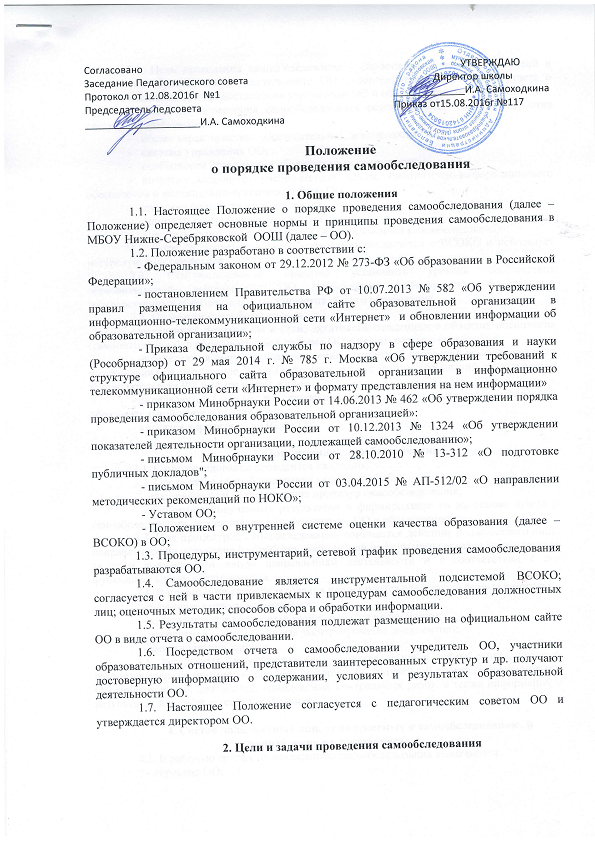 